ГБОУ гимназия 1505РЕФЕРАТНа тему:Образ идеальной японской девушки в сравнении XVII и XXI века.Выполнила:Попкова Елизавета СергеевнаРуководитель:Долотова Елена ЮрьевнаМосква2017Оглавление:Глава 1. Идеал красоты в японской культуре.Параграф 1. Понятие «идеал». Философия и развитие.Параграф 2. Японская культура. Какие традиции сохранились до наших дней.Микро вывод.Глава 2. Развитие идеала в японской культуре (в чем этот идеал выражается?). Сравнение с другими культурами.Параграф 1. Особенности японской культуры.Параграф 2. Сопоставление Азии и Европы (2культур).Микро вывод.Глава 3.Воплощение идеала в культуре 21 века.Заключение: библиография + приложенияВступление к реферату на тему: «Образ идеальной японской девушки в сравнении XVII и XXI века».Актуальность: Современные японки следуют модным тенденциям и даже не задумываются, что многим креативным вещам и наигранным привычкам есть объяснение в прошлом. Некоторые девушки из России, увлекающиеся страной восходящего солнца, считают, что внешность и поведение японок – созданный за много лет образ идеальной девушки, который просто дополнен многими странностями, недоступными для понимания русских людей. А ведь в прошлом это были не всегда привычки, выработанные для создания более милого образа.Проблема: Проблема заключается в том, чтобы на примере модниц из Японии объяснить современным девушкам, что многие новые тенденции это лишь отражение веками сложившейся истории, культуры и быта.Задачи: Изучить источникиПонять, какие элементы идеального образа японок дошли до наших днейВыяснить, что сейчас в Японии считается милым и красивым.Определить, что делали японки в 17 веке, чтобы достичь «идеала»Определить, что делают японки сейчас, чтобы следовать идеальному образуНемного о Японии: Япония – островное государство, находящееся в Восточной Азии. Государство расположено в Японском архипелаге и занимает территорию 6852 островов.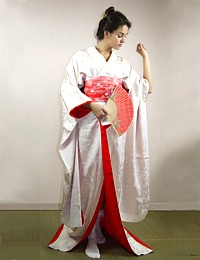 История японской моды — это долгая борьба за сохранение народных традиций, которые в дальнейшем послужили основой для создания уникального стиля страны Восходящего солнца, так популярного в наше время! В 17 веке японский костюм формируется под воздействием 3 главных символов: любви, красоты и восхищения природой. Именно поэтому, особое внимание уделяется расцветке одежды. Цветам тканевых полотен присваиваются имена цветов, фруктов и т.д.Скрытый смысл имела и цветовая гамма одежды: белый олицетворял скорбь и использовался для пошива траурных нарядов, а радостные алые оттенки носили невесты, которые по древним обычаям прикрепляли к своей прическе красные цветы.Основной одеждой становится кимоно или юката, а поверх нее женщины завязывают бант.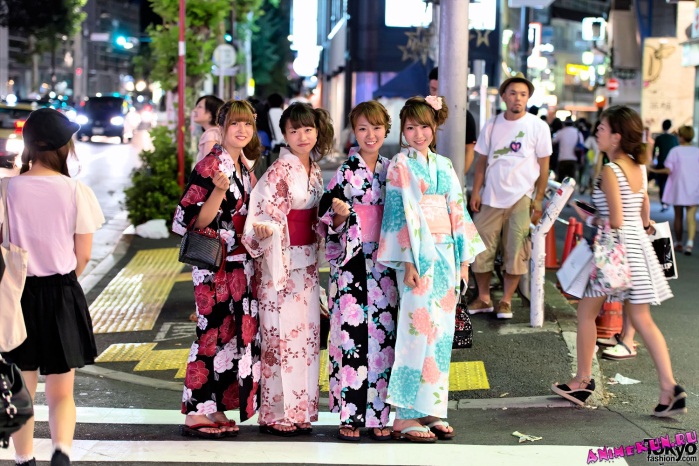 В наше время, японки не забывают про традиционную одежду. Каждый год в Японии проводятся различные фестивали, куда принято одевать именно кимоно. Значение цветов также не поменялось вплоть до сих дней. Что такое красота, по мнению японок?Пожалуй, начать нужно с того, что понятие «быть красивым» и «быть милым» в Японии очень сильно различается. Чаще всего можно услышать слово kawaii , что в переводе означает милый (-ая).Многие азиатки стремятся к так называемой «европейской внешности». В данном случае, и японки не исключение. Почти все японки считают, что большие глаза, а в особенности дойное веко – это очень красиво. Для этого даже изобрели специальный скотч, при помощи которого, девушки «приклеивают» свое веко, делая его двойным. Так же в Японии очень любят волнистые волосы. Идеальной формой лица, например, считается овал, при этом кожа должна быть очень светлая, а нос и губы сравнительно маленькими.  Так же, современные девушки почти всегда носят цветные увеличивающие линзы и накладные ресницы. 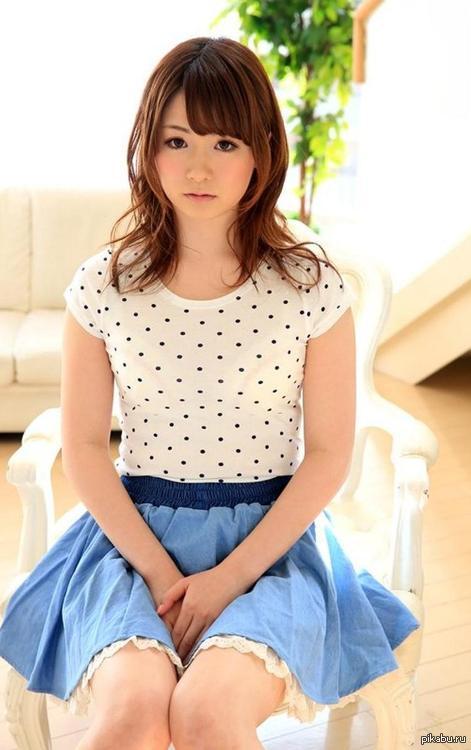 Японки всегда очень хорошо ухаживают за своей кожей и волосами, чтобы кожа была мягкой и бархатистой, а волосы, гладкими и шелковистыми. Как известно, в Японии люди придерживаются здорового питания, а в особенности юные девушки, потому что еда также отражается на здоровье кожи.Список литературы:Б.Х. Чемберлен «Традиционная Япония»А.Н. Мещеряков «Книга японских символов. Книга японских обыкновений»В. Овчинников «Ветка сакуры: рассказ о том, что за люди японцы»